Autorské řešení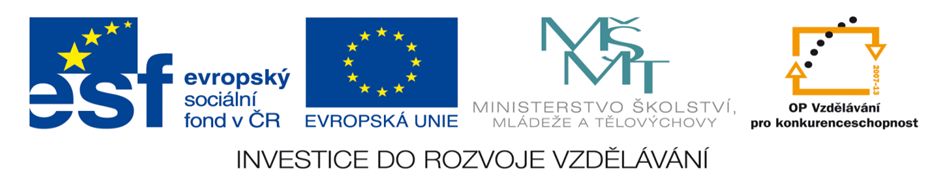 Téma: Organizační řád a jeho význam pro řízení organizace. Objasněte význam firemní dokumentace pro řízení s využitím projektu Sen MarketÚvodCílem mého referátu je popsat a rozebrat organizační řád a jeho význam pro řízení organizace. Ke zpracování referátu použiji podnikatelský plán Sen Market. V první části referátu představím organizační řád, úkoly oddělení a kompetence ředitele. V druhé části metody práce nejvyššího vedení, akty řízení a dokumentace. V závěru uvedu, co mi tento referát přinesl.Organizační řádOrganizační řád je interní dokument firmy, spolku, nebo jiného společenství lidí, který stanoví:základní koncepty vnitřní organizace a řízeníorganizační strukturuúkoly, činnost a působnost jednotlivých útvarů a vztahy mezi nimipravomoci a odpovědnosti osobMohou nastat změny v Organizačním řádu, které se provádějí formou dodatků k organizačnímu řádu vydaných příkazem ředitele.Organizační strukturaOdděleníOddělení je označení pro jakýkoliv organizační celek uvnitř firmy, tvořící jeho pevnou strukturu. Pro účely organizačního řádu jsou útvary tvořící pevnou strukturu, odborná oddělení a oddělení.Oddělení Sen Marketu:  nákupnímarketingovéekonomicképersonálnímzdovépéče o zaměstnancelogistikytechnickékomunikačníVedoucí obchodního provozu řídí vedoucí pracovníky jednotlivých prodejen a ti řídí vedoucí pracovníky jednotlivých úseků.Stupně řízeníFirma Sen Market má tři stupně řízení:ředitel,odborné oddělení řízené vedoucím odborného oddělení,oddělení řízené vedoucím oddělení.Kompetence ředitelezodpovídá za plnění cílů společnosti a kontroluje výsledkyusměrňuje činnost jednotlivých oddělení a úseků ve smyslu plynulého zajištění fungování společnostiorganizuje spolupráci mezi jednotlivými odděleními a pracovišti v podnikuvyhodnocuje výsledky analýz výsledků činnosti jednotlivých oddělenírozhoduje ve strategických otázkách dalšího rozvoje podniku – zejména v oblasti investiční, personální na úrovni vedoucích oddělení a celkového personálního rozvojespolu s vedoucím ekonomického oddělení formuluje strategické a taktické cíle podnikuzastupuje společnost v závažných obchodních anebo jiných jednání strategicko-rozvojového charakteruMetody práceVedoucí oddělení rozpracovávají krátkodobé i dlouhodobé plány činnosti jimi řízených útvarů k zabezpečení chodu společnosti Sen-market, v.o.s.Zvýšenou pozornost věnují kontrole kvality věcného plnění úkolů, vyhodnocování úspěšnosti plnění úkolů a časové provázanosti.Vedoucí oddělení důsledně uplatňují princip odpovědnosti každého zaměstnance za výsledky činnosti na jemu svěřeném úseku a odpovědný přístup k plnění úkolů.Vedoucí oddělení dbají na to, aby jimi řízení zaměstnanci odváděli vysoce kvalifikovanou práci.Vedoucí oddělení soustavně usilují o snižování administrativní náročnosti v řízení. V oblasti své působnosti využívají vnitřní informační systém a aktivně se spolupodílejí na dalším vývoji a zdokonalování.Akty řízeníAkty řízení společnosti týkající se vnitřní organizace a řízení společnosti Sen-market, v.o.s. se nazývají:1) příkaz -ukládá jednorázové a termínované úkoly konkrétně určeným adresátům zpravidla vedoucím oddělení. Vydává ho ředitel a jeho platnost končí splněním úkolu.2) řád - upravuje obecně závazné právní předpisy do podmínek fungování společnosti Sen-market, v.o.s., určuje její strukturu a základní pravidla vnitřního pořádku. Jeho účinnost není časově ohraničena, vztahuje se na všechny zaměstnance společnosti a vydává jej ředitel.3) směrnice - upřesňuje pracovní postupy, práva a povinnosti upravené organizačním řádem v určité specializované oblasti vyplývající z náplně činnosti ústavu. Její účinnost není časově ohraničena, závaznost se vztahuje na všechny zaměstnance společnosti a vydává ji ředitel.4) pokyn -  upřesňuje pracovní postupy, práva a povinnosti upravené směrnicí. Jeho účinnost není časově ohraničena, závaznost se vztahuje na všechny zaměstnance ústavu, do jejichž pracovní náplně spadá pokynem upravovaná problematika. Vydává jej vedoucí oddělení pro činnost vyplývající z jeho věcné působnosti.Evidence právních dokumentů a aktů řízeníZa přehledné vedení evidence a za archivaci dokumentace o smluvních závazcích společnosti, právních a organizačních dokumentů, doporučené a veškeré odeslané korespondence společnosti zodpovídá sekretářka ředitele.Firemní dokumentace je pro firmu velmi důležitá. Z ní vychází ředitel firmy, aby zjistil, jak si firma vede, co se ve firmě děje, s kým firma spolupracuje apod. Formou dokumentace mezi sebou mohou spolupracovat a porovnávat se různé úseky obchodu. ZávěrVe svém referátu jsem se zabýval Organizačním řádem podniku. Zjistil jsem, že organizace v podniku je velmi důležitá. Je nutné, aby jednotlivé úseky mezi sebou spolupracovaly a dosáhly tak určitých cílů a zisků. Myslím, že tento referát pro mě bude přínosný.Použité zdroje:Podnikatelský plán Sen Market, upravená verzeZdroje:	http://cs.wikipedia.org/wiki/Organiza%C4%8Dn%C3%AD_%C5%99%C3%A1d		http://www.google.cz/imgres?um=1HYPERLINK "http://www.google.cz/imgres?um=1&hl=cs&tbo=d&biw=1366&bih=643&tbm=isch&tbnid=B1fiFG4KUN_alM:&imgrefurl=http://www.zahranicniprace.cz/&docid=d5Rc39STCD_25M&imgurl=http://www.zahranicniprace.cz/images/obrazek.jpg&w=484&h=412&ei=x5esUM68LpGVswbUq4DgDw&zoom=1&iact=rc&dur=561&sig=100905150866706016398&page=1&tbnh=149&tbnw=161&start=0&ndsp=22&ved=1t:429,r:7,s:0,i:143&tx=90&ty=39"&HYPERLINK "http://www.google.cz/imgres?um=1&hl=cs&tbo=d&biw=1366&bih=643&tbm=isch&tbnid=B1fiFG4KUN_alM:&imgrefurl=http://www.zahranicniprace.cz/&docid=d5Rc39STCD_25M&imgurl=http://www.zahranicniprace.cz/images/obrazek.jpg&w=484&h=412&ei=x5esUM68LpGVswbUq4DgDw&zoom=1&iact=rc&dur=561&sig=100905150866706016398&page=1&tbnh=149&tbnw=161&start=0&ndsp=22&ved=1t:429,r:7,s:0,i:143&tx=90&ty=39"hl=csHYPERLINK "http://www.google.cz/imgres?um=1&hl=cs&tbo=d&biw=1366&bih=643&tbm=isch&tbnid=B1fiFG4KUN_alM:&imgrefurl=http://www.zahranicniprace.cz/&docid=d5Rc39STCD_25M&imgurl=http://www.zahranicniprace.cz/images/obrazek.jpg&w=484&h=412&ei=x5esUM68LpGVswbUq4DgDw&zoom=1&iact=rc&dur=561&sig=100905150866706016398&page=1&tbnh=149&tbnw=161&start=0&ndsp=22&ved=1t:429,r:7,s:0,i:143&tx=90&ty=39"&HYPERLINK "http://www.google.cz/imgres?um=1&hl=cs&tbo=d&biw=1366&bih=643&tbm=isch&tbnid=B1fiFG4KUN_alM:&imgrefurl=http://www.zahranicniprace.cz/&docid=d5Rc39STCD_25M&imgurl=http://www.zahranicniprace.cz/images/obrazek.jpg&w=484&h=412&ei=x5esUM68LpGVswbUq4DgDw&zoom=1&iact=rc&dur=561&sig=100905150866706016398&page=1&tbnh=149&tbnw=161&start=0&ndsp=22&ved=1t:429,r:7,s:0,i:143&tx=90&ty=39"tbo=dHYPERLINK "http://www.google.cz/imgres?um=1&hl=cs&tbo=d&biw=1366&bih=643&tbm=isch&tbnid=B1fiFG4KUN_alM:&imgrefurl=http://www.zahranicniprace.cz/&docid=d5Rc39STCD_25M&imgurl=http://www.zahranicniprace.cz/images/obrazek.jpg&w=484&h=412&ei=x5esUM68LpGVswbUq4DgDw&zoom=1&iact=rc&dur=561&sig=100905150866706016398&page=1&tbnh=149&tbnw=161&start=0&ndsp=22&ved=1t:429,r:7,s:0,i:143&tx=90&ty=39"&HYPERLINK "http://www.google.cz/imgres?um=1&hl=cs&tbo=d&biw=1366&bih=643&tbm=isch&tbnid=B1fiFG4KUN_alM:&imgrefurl=http://www.zahranicniprace.cz/&docid=d5Rc39STCD_25M&imgurl=http://www.zahranicniprace.cz/images/obrazek.jpg&w=484&h=412&ei=x5esUM68LpGVswbUq4DgDw&zoom=1&iact=rc&dur=561&sig=100905150866706016398&page=1&tbnh=149&tbnw=161&start=0&ndsp=22&ved=1t:429,r:7,s:0,i:143&tx=90&ty=39"biw=1366HYPERLINK "http://www.google.cz/imgres?um=1&hl=cs&tbo=d&biw=1366&bih=643&tbm=isch&tbnid=B1fiFG4KUN_alM:&imgrefurl=http://www.zahranicniprace.cz/&docid=d5Rc39STCD_25M&imgurl=http://www.zahranicniprace.cz/images/obrazek.jpg&w=484&h=412&ei=x5esUM68LpGVswbUq4DgDw&zoom=1&iact=rc&dur=561&sig=100905150866706016398&page=1&tbnh=149&tbnw=161&start=0&ndsp=22&ved=1t:429,r:7,s:0,i:143&tx=90&ty=39"&HYPERLINK "http://www.google.cz/imgres?um=1&hl=cs&tbo=d&biw=1366&bih=643&tbm=isch&tbnid=B1fiFG4KUN_alM:&imgrefurl=http://www.zahranicniprace.cz/&docid=d5Rc39STCD_25M&imgurl=http://www.zahranicniprace.cz/images/obrazek.jpg&w=484&h=412&ei=x5esUM68LpGVswbUq4DgDw&zoom=1&iact=rc&dur=561&sig=100905150866706016398&page=1&tbnh=149&tbnw=161&start=0&ndsp=22&ved=1t:429,r:7,s:0,i:143&tx=90&ty=39"bih=643HYPERLINK "http://www.google.cz/imgres?um=1&hl=cs&tbo=d&biw=1366&bih=643&tbm=isch&tbnid=B1fiFG4KUN_alM:&imgrefurl=http://www.zahranicniprace.cz/&docid=d5Rc39STCD_25M&imgurl=http://www.zahranicniprace.cz/images/obrazek.jpg&w=484&h=412&ei=x5esUM68LpGVswbUq4DgDw&zoom=1&iact=rc&dur=561&sig=100905150866706016398&page=1&tbnh=149&tbnw=161&start=0&ndsp=22&ved=1t:429,r:7,s:0,i:143&tx=90&ty=39"&HYPERLINK "http://www.google.cz/imgres?um=1&hl=cs&tbo=d&biw=1366&bih=643&tbm=isch&tbnid=B1fiFG4KUN_alM:&imgrefurl=http://www.zahranicniprace.cz/&docid=d5Rc39STCD_25M&imgurl=http://www.zahranicniprace.cz/images/obrazek.jpg&w=484&h=412&ei=x5esUM68LpGVswbUq4DgDw&zoom=1&iact=rc&dur=561&sig=100905150866706016398&page=1&tbnh=149&tbnw=161&start=0&ndsp=22&ved=1t:429,r:7,s:0,i:143&tx=90&ty=39"tbm=ischHYPERLINK "http://www.google.cz/imgres?um=1&hl=cs&tbo=d&biw=1366&bih=643&tbm=isch&tbnid=B1fiFG4KUN_alM:&imgrefurl=http://www.zahranicniprace.cz/&docid=d5Rc39STCD_25M&imgurl=http://www.zahranicniprace.cz/images/obrazek.jpg&w=484&h=412&ei=x5esUM68LpGVswbUq4DgDw&zoom=1&iact=rc&dur=561&sig=100905150866706016398&page=1&tbnh=149&tbnw=161&start=0&ndsp=22&ved=1t:429,r:7,s:0,i:143&tx=90&ty=39"&HYPERLINK "http://www.google.cz/imgres?um=1&hl=cs&tbo=d&biw=1366&bih=643&tbm=isch&tbnid=B1fiFG4KUN_alM:&imgrefurl=http://www.zahranicniprace.cz/&docid=d5Rc39STCD_25M&imgurl=http://www.zahranicniprace.cz/images/obrazek.jpg&w=484&h=412&ei=x5esUM68LpGVswbUq4DgDw&zoom=1&iact=rc&dur=561&sig=100905150866706016398&page=1&tbnh=149&tbnw=161&start=0&ndsp=22&ved=1t:429,r:7,s:0,i:143&tx=90&ty=39"tbnid=B1fiFG4KUN_alM:HYPERLINK "http://www.google.cz/imgres?um=1&hl=cs&tbo=d&biw=1366&bih=643&tbm=isch&tbnid=B1fiFG4KUN_alM:&imgrefurl=http://www.zahranicniprace.cz/&docid=d5Rc39STCD_25M&imgurl=http://www.zahranicniprace.cz/images/obrazek.jpg&w=484&h=412&ei=x5esUM68LpGVswbUq4DgDw&zoom=1&iact=rc&dur=561&sig=100905150866706016398&page=1&tbnh=149&tbnw=161&start=0&ndsp=22&ved=1t:429,r:7,s:0,i:143&tx=90&ty=39"&HYPERLINK "http://www.google.cz/imgres?um=1&hl=cs&tbo=d&biw=1366&bih=643&tbm=isch&tbnid=B1fiFG4KUN_alM:&imgrefurl=http://www.zahranicniprace.cz/&docid=d5Rc39STCD_25M&imgurl=http://www.zahranicniprace.cz/images/obrazek.jpg&w=484&h=412&ei=x5esUM68LpGVswbUq4DgDw&zoom=1&iact=rc&dur=561&sig=100905150866706016398&page=1&tbnh=149&tbnw=161&start=0&ndsp=22&ved=1t:429,r:7,s:0,i:143&tx=90&ty=39"imgrefurl=http://www.zahranicniprace.cz/HYPERLINK "http://www.google.cz/imgres?um=1&hl=cs&tbo=d&biw=1366&bih=643&tbm=isch&tbnid=B1fiFG4KUN_alM:&imgrefurl=http://www.zahranicniprace.cz/&docid=d5Rc39STCD_25M&imgurl=http://www.zahranicniprace.cz/images/obrazek.jpg&w=484&h=412&ei=x5esUM68LpGVswbUq4DgDw&zoom=1&iact=rc&dur=561&sig=100905150866706016398&page=1&tbnh=149&tbnw=161&start=0&ndsp=22&ved=1t:429,r:7,s:0,i:143&tx=90&ty=39"&HYPERLINK "http://www.google.cz/imgres?um=1&hl=cs&tbo=d&biw=1366&bih=643&tbm=isch&tbnid=B1fiFG4KUN_alM:&imgrefurl=http://www.zahranicniprace.cz/&docid=d5Rc39STCD_25M&imgurl=http://www.zahranicniprace.cz/images/obrazek.jpg&w=484&h=412&ei=x5esUM68LpGVswbUq4DgDw&zoom=1&iact=rc&dur=561&sig=100905150866706016398&page=1&tbnh=149&tbnw=161&start=0&ndsp=22&ved=1t:429,r:7,s:0,i:143&tx=90&ty=39"docid=d5Rc39STCD		http://www.google.cz/imgres?num=10HYPERLINK "http://www.google.cz/imgres?num=10&um=1&hl=cs&tbo=d&biw=1366&bih=643&tbm=isch&tbnid=aqgGqDJ8NVRqKM:&imgrefurl=http://www.borovice.cz/clanky/podporujeme-sikovne-vedce-rika-vrchni-reditel-strukturalnich-fondu-msmt-jan-vitula/&docid=NLR3bWtykcy4ZM&imgurl=http://www.borovice.cz/image/1912/podporujeme-sikovne-vedce-rika-vrchni-reditel-strukturalnich-fondu-msmt-jan-vitula.jpg&w=450&h=347&ei=b5asUNvCDsTWtAay4ICgAw&zoom=1&iact=rc&dur=319&sig=100905150866706016398&sqi=2&page=1&tbnh=150&tbnw=201&start=0&ndsp=23&ved=1t:429,r:1,s:0,i:85&tx=97&ty=85"&HYPERLINK "http://www.google.cz/imgres?num=10&um=1&hl=cs&tbo=d&biw=1366&bih=643&tbm=isch&tbnid=aqgGqDJ8NVRqKM:&imgrefurl=http://www.borovice.cz/clanky/podporujeme-sikovne-vedce-rika-vrchni-reditel-strukturalnich-fondu-msmt-jan-vitula/&docid=NLR3bWtykcy4ZM&imgurl=http://www.borovice.cz/image/1912/podporujeme-sikovne-vedce-rika-vrchni-reditel-strukturalnich-fondu-msmt-jan-vitula.jpg&w=450&h=347&ei=b5asUNvCDsTWtAay4ICgAw&zoom=1&iact=rc&dur=319&sig=100905150866706016398&sqi=2&page=1&tbnh=150&tbnw=201&start=0&ndsp=23&ved=1t:429,r:1,s:0,i:85&tx=97&ty=85"um=1HYPERLINK "http://www.google.cz/imgres?num=10&um=1&hl=cs&tbo=d&biw=1366&bih=643&tbm=isch&tbnid=aqgGqDJ8NVRqKM:&imgrefurl=http://www.borovice.cz/clanky/podporujeme-sikovne-vedce-rika-vrchni-reditel-strukturalnich-fondu-msmt-jan-vitula/&docid=NLR3bWtykcy4ZM&imgurl=http://www.borovice.cz/image/1912/podporujeme-sikovne-vedce-rika-vrchni-reditel-strukturalnich-fondu-msmt-jan-vitula.jpg&w=450&h=347&ei=b5asUNvCDsTWtAay4ICgAw&zoom=1&iact=rc&dur=319&sig=100905150866706016398&sqi=2&page=1&tbnh=150&tbnw=201&start=0&ndsp=23&ved=1t:429,r:1,s:0,i:85&tx=97&ty=85"&HYPERLINK "http://www.google.cz/imgres?num=10&um=1&hl=cs&tbo=d&biw=1366&bih=643&tbm=isch&tbnid=aqgGqDJ8NVRqKM:&imgrefurl=http://www.borovice.cz/clanky/podporujeme-sikovne-vedce-rika-vrchni-reditel-strukturalnich-fondu-msmt-jan-vitula/&docid=NLR3bWtykcy4ZM&imgurl=http://www.borovice.cz/image/1912/podporujeme-sikovne-vedce-rika-vrchni-reditel-strukturalnich-fondu-msmt-jan-vitula.jpg&w=450&h=347&ei=b5asUNvCDsTWtAay4ICgAw&zoom=1&iact=rc&dur=319&sig=100905150866706016398&sqi=2&page=1&tbnh=150&tbnw=201&start=0&ndsp=23&ved=1t:429,r:1,s:0,i:85&tx=97&ty=85"hl=csHYPERLINK "http://www.google.cz/imgres?num=10&um=1&hl=cs&tbo=d&biw=1366&bih=643&tbm=isch&tbnid=aqgGqDJ8NVRqKM:&imgrefurl=http://www.borovice.cz/clanky/podporujeme-sikovne-vedce-rika-vrchni-reditel-strukturalnich-fondu-msmt-jan-vitula/&docid=NLR3bWtykcy4ZM&imgurl=http://www.borovice.cz/image/1912/podporujeme-sikovne-vedce-rika-vrchni-reditel-strukturalnich-fondu-msmt-jan-vitula.jpg&w=450&h=347&ei=b5asUNvCDsTWtAay4ICgAw&zoom=1&iact=rc&dur=319&sig=100905150866706016398&sqi=2&page=1&tbnh=150&tbnw=201&start=0&ndsp=23&ved=1t:429,r:1,s:0,i:85&tx=97&ty=85"&HYPERLINK "http://www.google.cz/imgres?num=10&um=1&hl=cs&tbo=d&biw=1366&bih=643&tbm=isch&tbnid=aqgGqDJ8NVRqKM:&imgrefurl=http://www.borovice.cz/clanky/podporujeme-sikovne-vedce-rika-vrchni-reditel-strukturalnich-fondu-msmt-jan-vitula/&docid=NLR3bWtykcy4ZM&imgurl=http://www.borovice.cz/image/1912/podporujeme-sikovne-vedce-rika-vrchni-reditel-strukturalnich-fondu-msmt-jan-vitula.jpg&w=450&h=347&ei=b5asUNvCDsTWtAay4ICgAw&zoom=1&iact=rc&dur=319&sig=100905150866706016398&sqi=2&page=1&tbnh=150&tbnw=201&start=0&ndsp=23&ved=1t:429,r:1,s:0,i:85&tx=97&ty=85"tbo=dHYPERLINK "http://www.google.cz/imgres?num=10&um=1&hl=cs&tbo=d&biw=1366&bih=643&tbm=isch&tbnid=aqgGqDJ8NVRqKM:&imgrefurl=http://www.borovice.cz/clanky/podporujeme-sikovne-vedce-rika-vrchni-reditel-strukturalnich-fondu-msmt-jan-vitula/&docid=NLR3bWtykcy4ZM&imgurl=http://www.borovice.cz/image/1912/podporujeme-sikovne-vedce-rika-vrchni-reditel-strukturalnich-fondu-msmt-jan-vitula.jpg&w=450&h=347&ei=b5asUNvCDsTWtAay4ICgAw&zoom=1&iact=rc&dur=319&sig=100905150866706016398&sqi=2&page=1&tbnh=150&tbnw=201&start=0&ndsp=23&ved=1t:429,r:1,s:0,i:85&tx=97&ty=85"&HYPERLINK "http://www.google.cz/imgres?num=10&um=1&hl=cs&tbo=d&biw=1366&bih=643&tbm=isch&tbnid=aqgGqDJ8NVRqKM:&imgrefurl=http://www.borovice.cz/clanky/podporujeme-sikovne-vedce-rika-vrchni-reditel-strukturalnich-fondu-msmt-jan-vitula/&docid=NLR3bWtykcy4ZM&imgurl=http://www.borovice.cz/image/1912/podporujeme-sikovne-vedce-rika-vrchni-reditel-strukturalnich-fondu-msmt-jan-vitula.jpg&w=450&h=347&ei=b5asUNvCDsTWtAay4ICgAw&zoom=1&iact=rc&dur=319&sig=100905150866706016398&sqi=2&page=1&tbnh=150&tbnw=201&start=0&ndsp=23&ved=1t:429,r:1,s:0,i:85&tx=97&ty=85"biw=1366HYPERLINK "http://www.google.cz/imgres?num=10&um=1&hl=cs&tbo=d&biw=1366&bih=643&tbm=isch&tbnid=aqgGqDJ8NVRqKM:&imgrefurl=http://www.borovice.cz/clanky/podporujeme-sikovne-vedce-rika-vrchni-reditel-strukturalnich-fondu-msmt-jan-vitula/&docid=NLR3bWtykcy4ZM&imgurl=http://www.borovice.cz/image/1912/podporujeme-sikovne-vedce-rika-vrchni-reditel-strukturalnich-fondu-msmt-jan-vitula.jpg&w=450&h=347&ei=b5asUNvCDsTWtAay4ICgAw&zoom=1&iact=rc&dur=319&sig=100905150866706016398&sqi=2&page=1&tbnh=150&tbnw=201&start=0&ndsp=23&ved=1t:429,r:1,s:0,i:85&tx=97&ty=85"&HYPERLINK "http://www.google.cz/imgres?num=10&um=1&hl=cs&tbo=d&biw=1366&bih=643&tbm=isch&tbnid=aqgGqDJ8NVRqKM:&imgrefurl=http://www.borovice.cz/clanky/podporujeme-sikovne-vedce-rika-vrchni-reditel-strukturalnich-fondu-msmt-jan-vitula/&docid=NLR3bWtykcy4ZM&imgurl=http://www.borovice.cz/image/1912/podporujeme-sikovne-vedce-rika-vrchni-reditel-strukturalnich-fondu-msmt-jan-vitula.jpg&w=450&h=347&ei=b5asUNvCDsTWtAay4ICgAw&zoom=1&iact=rc&dur=319&sig=100905150866706016398&sqi=2&page=1&tbnh=150&tbnw=201&start=0&ndsp=23&ved=1t:429,r:1,s:0,i:85&tx=97&ty=85"bih=643HYPERLINK "http://www.google.cz/imgres?num=10&um=1&hl=cs&tbo=d&biw=1366&bih=643&tbm=isch&tbnid=aqgGqDJ8NVRqKM:&imgrefurl=http://www.borovice.cz/clanky/podporujeme-sikovne-vedce-rika-vrchni-reditel-strukturalnich-fondu-msmt-jan-vitula/&docid=NLR3bWtykcy4ZM&imgurl=http://www.borovice.cz/image/1912/podporujeme-sikovne-vedce-rika-vrchni-reditel-strukturalnich-fondu-msmt-jan-vitula.jpg&w=450&h=347&ei=b5asUNvCDsTWtAay4ICgAw&zoom=1&iact=rc&dur=319&sig=100905150866706016398&sqi=2&page=1&tbnh=150&tbnw=201&start=0&ndsp=23&ved=1t:429,r:1,s:0,i:85&tx=97&ty=85"&HYPERLINK "http://www.google.cz/imgres?num=10&um=1&hl=cs&tbo=d&biw=1366&bih=643&tbm=isch&tbnid=aqgGqDJ8NVRqKM:&imgrefurl=http://www.borovice.cz/clanky/podporujeme-sikovne-vedce-rika-vrchni-reditel-strukturalnich-fondu-msmt-jan-vitula/&docid=NLR3bWtykcy4ZM&imgurl=http://www.borovice.cz/image/1912/podporujeme-sikovne-vedce-rika-vrchni-reditel-strukturalnich-fondu-msmt-jan-vitula.jpg&w=450&h=347&ei=b5asUNvCDsTWtAay4ICgAw&zoom=1&iact=rc&dur=319&sig=100905150866706016398&sqi=2&page=1&tbnh=150&tbnw=201&start=0&ndsp=23&ved=1t:429,r:1,s:0,i:85&tx=97&ty=85"tbm=ischHYPERLINK "http://www.google.cz/imgres?num=10&um=1&hl=cs&tbo=d&biw=1366&bih=643&tbm=isch&tbnid=aqgGqDJ8NVRqKM:&imgrefurl=http://www.borovice.cz/clanky/podporujeme-sikovne-vedce-rika-vrchni-reditel-strukturalnich-fondu-msmt-jan-vitula/&docid=NLR3bWtykcy4ZM&imgurl=http://www.borovice.cz/image/1912/podporujeme-sikovne-vedce-rika-vrchni-reditel-strukturalnich-fondu-msmt-jan-vitula.jpg&w=450&h=347&ei=b5asUNvCDsTWtAay4ICgAw&zoom=1&iact=rc&dur=319&sig=100905150866706016398&sqi=2&page=1&tbnh=150&tbnw=201&start=0&ndsp=23&ved=1t:429,r:1,s:0,i:85&tx=97&ty=85"&HYPERLINK "http://www.google.cz/imgres?num=10&um=1&hl=cs&tbo=d&biw=1366&bih=643&tbm=isch&tbnid=aqgGqDJ8NVRqKM:&imgrefurl=http://www.borovice.cz/clanky/podporujeme-sikovne-vedce-rika-vrchni-reditel-strukturalnich-fondu-msmt-jan-vitula/&docid=NLR3bWtykcy4ZM&imgurl=http://www.borovice.cz/image/1912/podporujeme-sikovne-vedce-rika-vrchni-reditel-strukturalnich-fondu-msmt-jan-vitula.jpg&w=450&h=347&ei=b5asUNvCDsTWtAay4ICgAw&zoom=1&iact=rc&dur=319&sig=100905150866706016398&sqi=2&page=1&tbnh=150&tbnw=201&start=0&ndsp=23&ved=1t:429,r:1,s:0,i:85&tx=97&ty=85"tbnid=aqgGqDJ8NVRqKM:HYPERLINK "http://www.google.cz/imgres?num=10&um=1&hl=cs&tbo=d&biw=1366&bih=643&tbm=isch&tbnid=aqgGqDJ8NVRqKM:&imgrefurl=http://www.borovice.cz/clanky/podporujeme-sikovne-vedce-rika-vrchni-reditel-strukturalnich-fondu-msmt-jan-vitula/&docid=NLR3bWtykcy4ZM&imgurl=http://www.borovice.cz/image/1912/podporujeme-sikovne-vedce-rika-vrchni-reditel-strukturalnich-fondu-msmt-jan-vitula.jpg&w=450&h=347&ei=b5asUNvCDsTWtAay4ICgAw&zoom=1&iact=rc&dur=319&sig=100905150866706016398&sqi=2&page=1&tbnh=150&tbnw=201&start=0&ndsp=23&ved=1t:429,r:1,s:0,i:85&tx=97&ty=85"&HYPERLINK "http://www.google.cz/imgres?num=10&um=1&hl=cs&tbo=d&biw=1366&bih=643&tbm=isch&tbnid=aqgGqDJ8NVRqKM:&imgrefurl=http://www.borovice.cz/clanky/podporujeme-sikovne-vedce-rika-vrchni-reditel-strukturalnich-fondu-msmt-jan-vitula/&docid=NLR3bWtykcy4ZM&imgurl=http://www.borovice.cz/image/1912/podporujeme-sikovne-vedce-rika-vrchni-reditel-strukturalnich-fondu-msmt-jan-vitula.jpg&w=450&h=347&ei=b5asUNvCDsTWtAay4ICgAw&zoom=1&iact=rc&dur=319&sig=100905150866706016398&sqi=2&page=1&tbnh=150&tbnw=201&start=0&ndsp=23&ved=1t:429,r:1,s:0,i:85&tx=97&ty=85"imgrefurl=http://www.borovice.cz/clanky/podporujeme-sikovne-vedce-rika-vrchni-reditel-strukturalnich-fondu-msmt-jan-vitula/HYPERLINK "http://www.google.cz/imgres?num=10&um=1&hl=cs&tbo=d&biw=1366&bih=643&tbm=isch&tbnid=aqgGqDJ8NVRqKM:&imgrefurl=http://www.borovice.cz/clanky/podporujeme-sikovne-vedce-rika-vrchni-reditel-strukturalnich-fondu-msmt-jan-vitula/&docid=NLR3bWtykcy4ZM&imgurl=http://www.borovice.cz/image/1912/podporujeme-sikovne-vedce-rika-vrchni-reditel-strukturalnich-fondu-msmt-jan-vitula.jpg&w=450&h=347&ei=b5asUNvCDsTWtAay4ICgAw&zoom=1&iact=rc&dur=319&sig=100905150866706016398&sqi=2&page=1&tbnh=150&tbnw=201&start=0&ndsp=23&ved=1t:429,r:1,s:0,i:85&tx=97&ty=85"&HYPERLINK "http://www.google.cz/imgres?num=10&um=1&hl=cs&tbo=d&biw=1366&bih=643&tbm=isch&tbnid=aqgGqDJ8NVRqKM:&imgrefurl=http://www.borovice.cz/clanky/podporujeme-sikovne-vedce-rika-vrchni-reditel-strukturalnich-fondu-msmt-jan-vitula/&docid=NLR3bWtykcy4ZM&imgurl=http://www.borovice.cz/image/1912/podporujeme-sikovne-vedce-rika-vrchni-reditel-strukturalnich-fondu-msmt-jan-vitula.jpg&w=450&h=347&ei=b5asUNvCDsTWtAay4ICgAw&zoom=1&iact=rc&dur=319&sig=100905150866706016398&sqi=2&page=1&tbnh=150&tbnw=201&start=0&ndsp=23&ved=1t:429,r:1,s:0,i:85&tx=97&ty=85"docid=NLR3bWtykcy4ZMHYPERLINK "http://www.google.cz/imgres?num=10&um=1&hl=cs&tbo=d&biw=1366&bih=643&tbm=isch&tbnid=aqgGqDJ8NVRqKM:&imgrefurl=http://www.borovice.cz/clanky/podporujeme-sikovne-vedce-rika-vrchni-reditel-strukturalnich-fondu-msmt-jan-vitula/&docid=NLR3bWtykcy4ZM&imgurl=http://www.borovice.cz/image/1912/podporujeme-sikovne-vedce-rika-vrchni-reditel-strukturalnich-fondu-msmt-jan-vitula.jpg&w=450&h=347&ei=b5asUNvCDsTWtAay4ICgAw&zoom=1&iact=rc&dur=319&sig=100905150866706016398&sqi=2&page=1&tbnh=150&tbnw=201&start=0&ndsp=23&ved=1t:429,r:1,s:0,i:85&tx=97&ty=85"&HYPERLINK "http://www.google.cz/imgres?num=10&um=1&hl=cs&tbo=d&biw=1366&bih=643&tbm=isch&tbnid=aqgGqDJ8NVRqKM:&imgrefurl=http://www.borovice.cz/clanky/podporujeme-sikovne-vedce-rika-vrchni-reditel-strukturalnich-fondu-msmt-jan-vitula/&docid=NLR3bWtykcy4ZM&imgurl=http://www.borovice.cz/image/1912/podporujeme-sikovne-vedce-rika-vrchni-reditel-strukturalnich-fondu-msmt-jan-vitula.jpg&w=450&h=347&ei=b5asUNvCDsTWtAay4ICgAw&zoom=1&iact=rc&dur=319&sig=100905150866706016398&sqi=2&page=1&tbnh=150&tbnw=201&start=0&ndsp=23&ved=1t:429,r:1,s:0,i:85&tx=97&ty=85"imgurl=http://www.borovice.cz/image/1912/podporujeme-sikovne-vedce-rika-vrchni-reditel-strukturalnich-fondu-msmt-jan-vitula.jpgHYPERLINK "http://www.google.cz/imgres?num=10&um=1&hl=cs&tbo=d&biw=1366&bih=643&tbm=isch&tbnid=aqgGqDJ8NVRqKM:&imgrefurl=http://www.borovice.cz/clanky/podporujeme-sikovne-vedce-rika-vrchni-reditel-strukturalnich-fondu-msmt-jan-vitula/&docid=NLR3bWtykcy4ZM&imgurl=http://www.borovice.cz/image/1912/podporujeme-sikovne-vedce-rika-vrchni-reditel-strukturalnich-fondu-msmt-jan-vitula.jpg&w=450&h=347&ei=b5asUNvCDsTWtAay4ICgAw&zoom=1&iact=rc&dur=319&sig=100905150866706016398&sqi=2&page=1&tbnh=150&tbnw=201&start=0&ndsp=23&ved=1t:429,r:1,s:0,i:85&tx=97&ty=85"&HYPERLINK "http://www.google.cz/imgres?num=10&um=1&hl=cs&tbo=d&biw=1366&bih=643&tbm=isch&tbnid=aqgGqDJ8NVRqKM:&imgrefurl=http://www.borovice.cz/clanky/podporujeme-sikovne-vedce-rika-vrchni-reditel-strukturalnich-fondu-msmt-jan-vitula/&docid=NLR3bWtykcy4ZM&imgurl=http://www.borovice.cz/image/1912/podporujeme-sikovne-vedce-rika-vrchni-reditel-strukturalnich-fondu-msmt-jan-vitula.jpg&w=450&h=347&ei=b5asUNvCDsTWtAay4ICgAw&zoom=1&iact=rc&dur=319&sig=100905150866706016398&sqi=2&page=1&tbnh=150&tbnw=201&start=0&ndsp=23&ved=1t:429,r:1,s:0,i:85&tx=97&ty=85"w=450HYPERLINK "http://www.google.cz/imgres?num=10&um=1&hl=cs&tbo=d&biw=1366&bih=643&tbm=isch&tbnid=aqgGqDJ8NVRqKM:&imgrefurl=http://www.borovice.cz/clanky/podporujeme-sikovne-vedce-rika-vrchni-reditel-strukturalnich-fondu-msmt-jan-vitula/&docid=NLR3bWtykcy4ZM&imgurl=http://www.borovice.cz/image/1912/podporujeme-sikovne-vedce-rika-vrchni-reditel-strukturalnich-fondu-msmt-jan-vitula.jpg&w=450&h=347&ei=b5asUNvCDsTWtAay4ICgAw&zoom=1&iact=rc&dur=319&sig=100905150866706016398&sqi=2&page=1&tbnh=150&tbnw=201&start=0&ndsp=23&ved=1t:429,r:1,s:0,i:85&tx=97&ty=85"&HYPERLINK "http://www.google.cz/imgres?num=10&um=1&hl=cs&tbo=d&biw=1366&bih=643&tbm=isch&tbnid=aqgGqDJ8NVRqKM:&imgrefurl=http://www.borovice.cz/clanky/podporujeme-sikovne-vedce-rika-vrchni-reditel-strukturalnich-fondu-msmt-jan-vitula/&docid=NLR3bWtykcy4ZM&imgurl=http://www.borovice.cz/image/1912/podporujeme-sikovne-vedce-rika-vrchni-reditel-strukturalnich-fondu-msmt-jan-vitula.jpg&w=450&h=347&ei=b5asUNvCDsTWtAay4ICgAw&zoom=1&iact=rc&dur=319&sig=100905150866706016398&sqi=2&page=1&tbnh=150&tbnw=201&start=0&ndsp=23&ved=1t:429,r:1,s:0,i:85&tx=97&ty=85"h=347HYPERLINK "http://www.google.cz/imgres?num=10&um=1&hl=cs&tbo=d&biw=1366&bih=643&tbm=isch&tbnid=aqgGqDJ8NVRqKM:&imgrefurl=http://www.borovice.cz/clanky/podporujeme-sikovne-vedce-rika-vrchni-reditel-strukturalnich-fondu-msmt-jan-vitula/&docid=NLR3bWtykcy4ZM&imgurl=http://www.borovice.cz/image/1912/podporujeme-sikovne-vedce-rika-vrchni-reditel-strukturalnich-fondu-msmt-jan-vitula.jpg&w=450&h=347&ei=b5asUNvCDsTWtAay4ICgAw&zoom=1&iact=rc&dur=319&sig=100905150866706016398&sqi=2&page=1&tbnh=150&tbnw=201&start=0&ndsp=23&ved=1t:429,r:1,s:0,i:85&tx=97&ty=85"&HYPERLINK "http://www.google.cz/imgres?num=10&um=1&hl=cs&tbo=d&biw=1366&bih=643&tbm=isch&tbnid=aqgGqDJ8NVRqKM:&imgrefurl=http://www.borovice.cz/clanky/podporujeme-sikovne-vedce-rika-vrchni-reditel-strukturalnich-fondu-msmt-jan-vitula/&docid=NLR3bWtykcy4ZM&imgurl=http://www.borovice.cz/image/1912/podporujeme-sikovne-vedce-rika-vrchni-reditel-strukturalnich-fondu-msmt-jan-vitula.jpg&w=450&h=347&ei=b5asUNvCDsTWtAay4ICgAw&zoom=1&iact=rc&dur=319&sig=100905150866706016398&sqi=2&page=1&tbnh=150&tbnw=201&start=0&ndsp=23&ved=1t:429,r:1,s:0,i:85&tx=97&ty=85"ei=b5asUNvCDsTWtAay4ICgAwHYPERLINK "http://www.google.cz/imgres?num=10&um=1&hl=cs&tbo=d&biw=1366&bih=643&tbm=isch&tbnid=aqgGqDJ8NVRqKM:&imgrefurl=http://www.borovice.cz/clanky/podporujeme-sikovne-vedce-rika-vrchni-reditel-strukturalnich-fondu-msmt-jan-vitula/&docid=NLR3bWtykcy4ZM&imgurl=http://www.borovice.cz/image/1912/podporujeme-sikovne-vedce-rika-vrchni-reditel-strukturalnich-fondu-msmt-jan-vitula.jpg&w=450&h=347&ei=b5asUNvCDsTWtAay4ICgAw&zoom=1&iact=rc&dur=319&sig=100905150866706016398&sqi=2&page=1&tbnh=150&tbnw=201&start=0&ndsp=23&ved=1t:429,r:1,s:0,i:85&tx=97&ty=85"&HYPERLINK "http://www.google.cz/imgres?num=10&um=1&hl=cs&tbo=d&biw=1366&bih=643&tbm=isch&tbnid=aqgGqDJ8NVRqKM:&imgrefurl=http://www.borovice.cz/clanky/podporujeme-sikovne-vedce-rika-vrchni-reditel-strukturalnich-fondu-msmt-jan-vitula/&docid=NLR3bWtykcy4ZM&imgurl=http://www.borovice.cz/image/1912/podporujeme-sikovne-vedce-rika-vrchni-reditel-strukturalnich-fondu-msmt-jan-vitula.jpg&w=450&h=347&ei=b5asUNvCDsTWtAay4ICgAw&zoom=1&iact=rc&dur=319&sig=100905150866706016398&sqi=2&page=1&tbnh=150&tbnw=201&start=0&ndsp=23&ved=1t:429,r:1,s:0,i:85&tx=97&ty=85"zoom=1HYPERLINK "http://www.google.cz/imgres?num=10&um=1&hl=cs&tbo=d&biw=1366&bih=643&tbm=isch&tbnid=aqgGqDJ8NVRqKM:&imgrefurl=http://www.borovice.cz/clanky/podporujeme-sikovne-vedce-rika-vrchni-reditel-strukturalnich-fondu-msmt-jan-vitula/&docid=NLR3bWtykcy4ZM&imgurl=http://www.borovice.cz/image/1912/podporujeme-sikovne-vedce-rika-vrchni-reditel-strukturalnich-fondu-msmt-jan-vitula.jpg&w=450&h=347&ei=b5asUNvCDsTWtAay4ICgAw&zoom=1&iact=rc&dur=319&sig=100905150866706016398&sqi=2&page=1&tbnh=150&tbnw=201&start=0&ndsp=23&ved=1t:429,r:1,s:0,i:85&tx=97&ty=85"&HYPERLINK "http://www.google.cz/imgres?num=10&um=1&hl=cs&tbo=d&biw=1366&bih=643&tbm=isch&tbnid=aqgGqDJ8NVRqKM:&imgrefurl=http://www.borovice.cz/clanky/podporujeme-sikovne-vedce-rika-vrchni-reditel-strukturalnich-fondu-msmt-jan-vitula/&docid=NLR3bWtykcy4ZM&imgurl=http://www.borovice.cz/image/1912/podporujeme-sikovne-vedce-rika-vrchni-reditel-strukturalnich-fondu-msmt-jan-vitula.jpg&w=450&h=347&ei=b5asUNvCDsTWtAay4ICgAw&zoom=1&iact=rc&dur=319&sig=100905150866706016398&sqi=2&page=1&tbnh=150&tbnw=201&start=0&ndsp=23&ved=1t:429,r:1,s:0,i:85&tx=97&ty=85"iact=rcHYPERLINK "http://www.google.cz/imgres?num=10&um=1&hl=cs&tbo=d&biw=1366&bih=643&tbm=isch&tbnid=aqgGqDJ8NVRqKM:&imgrefurl=http://www.borovice.cz/clanky/podporujeme-sikovne-vedce-rika-vrchni-reditel-strukturalnich-fondu-msmt-jan-vitula/&docid=NLR3bWtykcy4ZM&imgurl=http://www.borovice.cz/image/1912/podporujeme-sikovne-vedce-rika-vrchni-reditel-strukturalnich-fondu-msmt-jan-vitula.jpg&w=450&h=347&ei=b5asUNvCDsTWtAay4ICgAw&zoom=1&iact=rc&dur=319&sig=100905150866706016398&sqi=2&page=1&tbnh=150&tbnw=201&start=0&ndsp=23&ved=1t:429,r:1,s:0,i:85&tx=97&ty=85"&HYPERLINK "http://www.google.cz/imgres?num=10&um=1&hl=cs&tbo=d&biw=1366&bih=643&tbm=isch&tbnid=aqgGqDJ8NVRqKM:&imgrefurl=http://www.borovice.cz/clanky/podporujeme-sikovne-vedce-rika-vrchni-reditel-strukturalnich-fondu-msmt-jan-vitula/&docid=NLR3bWtykcy4ZM&imgurl=http://www.borovice.cz/image/1912/podporujeme-sikovne-vedce-rika-vrchni-reditel-strukturalnich-fondu-msmt-jan-vitula.jpg&w=450&h=347&ei=b5asUNvCDsTWtAay4ICgAw&zoom=1&iact=rc&dur=319&sig=100905150866706016398&sqi=2&page=1&tbnh=150&tbnw=201&start=0&ndsp=23&ved=1t:429,r:1,s:0,i:85&tx=97&ty=85"dur=319HYPERLINK "http://www.google.cz/imgres?num=10&um=1&hl=cs&tbo=d&biw=1366&bih=643&tbm=isch&tbnid=aqgGqDJ8NVRqKM:&imgrefurl=http://www.borovice.cz/clanky/podporujeme-sikovne-vedce-rika-vrchni-reditel-strukturalnich-fondu-msmt-jan-vitula/&docid=NLR3bWtykcy4ZM&imgurl=http://www.borovice.cz/image/1912/podporujeme-sikovne-vedce-rika-vrchni-reditel-strukturalnich-fondu-msmt-jan-vitula.jpg&w=450&h=347&ei=b5asUNvCDsTWtAay4ICgAw&zoom=1&iact=rc&dur=319&sig=100905150866706016398&sqi=2&page=1&tbnh=150&tbnw=201&start=0&ndsp=23&ved=1t:429,r:1,s:0,i:85&tx=97&ty=85"&HYPERLINK "http://www.google.cz/imgres?num=10&um=1&hl=cs&tbo=d&biw=1366&bih=643&tbm=isch&tbnid=aqgGqDJ8NVRqKM:&imgrefurl=http://www.borovice.cz/clanky/podporujeme-sikovne-vedce-rika-vrchni-reditel-strukturalnich-fondu-msmt-jan-vitula/&docid=NLR3bWtykcy4ZM&imgurl=http://www.borovice.cz/image/1912/podporujeme-sikovne-vedce-rika-vrchni-reditel-strukturalnich-fondu-msmt-jan-vitula.jpg&w=450&h=347&ei=b5asUNvCDsTWtAay4ICgAw&zoom=1&iact=rc&dur=319&sig=100905150866706016398&sqi=2&page=1&tbnh=150&tbnw=201&start=0&ndsp=23&ved=1t:429,r:1,s:0,i:85&tx=97&ty=85"sig=100905150866706016398HYPERLINK "http://www.google.cz/imgres?num=10&um=1&hl=cs&tbo=d&biw=1366&bih=643&tbm=isch&tbnid=aqgGqDJ8NVRqKM:&imgrefurl=http://www.borovice.cz/clanky/podporujeme-sikovne-vedce-rika-vrchni-reditel-strukturalnich-fondu-msmt-jan-vitula/&docid=NLR3bWtykcy4ZM&imgurl=http://www.borovice.cz/image/1912/podporujeme-sikovne-vedce-rika-vrchni-reditel-strukturalnich-fondu-msmt-jan-vitula.jpg&w=450&h=347&ei=b5asUNvCDsTWtAay4ICgAw&zoom=1&iact=rc&dur=319&sig=100905150866706016398&sqi=2&page=1&tbnh=150&tbnw=201&start=0&ndsp=23&ved=1t:429,r:1,s:0,i:85&tx=97&ty=85"&HYPERLINK "http://www.google.cz/imgres?num=10&um=1&hl=cs&tbo=d&biw=1366&bih=643&tbm=isch&tbnid=aqgGqDJ8NVRqKM:&imgrefurl=http://www.borovice.cz/clanky/podporujeme-sikovne-vedce-rika-vrchni-reditel-strukturalnich-fondu-msmt-jan-vitula/&docid=NLR3bWtykcy4ZM&imgurl=http://www.borovice.cz/image/1912/podporujeme-sikovne-vedce-rika-vrchni-reditel-strukturalnich-fondu-msmt-jan-vitula.jpg&w=450&h=347&ei=b5asUNvCDsTWtAay4ICgAw&zoom=1&iact=rc&dur=319&sig=100905150866706016398&sqi=2&page=1&tbnh=150&tbnw=201&start=0&ndsp=23&ved=1t:429,r:1,s:0,i:85&tx=97&ty=85"sqi=2HYPERLINK "http://www.google.cz/imgres?num=10&um=1&hl=cs&tbo=d&biw=1366&bih=643&tbm=isch&tbnid=aqgGqDJ8NVRqKM:&imgrefurl=http://www.borovice.cz/clanky/podporujeme-sikovne-vedce-rika-vrchni-reditel-strukturalnich-fondu-msmt-jan-vitula/&docid=NLR3bWtykcy4ZM&imgurl=http://www.borovice.cz/image/1912/podporujeme-sikovne-vedce-rika-vrchni-reditel-strukturalnich-fondu-msmt-jan-vitula.jpg&w=450&h=347&ei=b5asUNvCDsTWtAay4ICgAw&zoom=1&iact=rc&dur=319&sig=100905150866706016398&sqi=2&page=1&tbnh=150&tbnw=201&start=0&ndsp=23&ved=1t:429,r:1,s:0,i:85&tx=97&ty=85"&HYPERLINK "http://www.google.cz/imgres?num=10&um=1&hl=cs&tbo=d&biw=1366&bih=643&tbm=isch&tbnid=aqgGqDJ8NVRqKM:&imgrefurl=http://www.borovice.cz/clanky/podporujeme-sikovne-vedce-rika-vrchni-reditel-strukturalnich-fondu-msmt-jan-vitula/&docid=NLR3bWtykcy4ZM&imgurl=http://www.borovice.cz/image/1912/podporujeme-sikovne-vedce-rika-vrchni-reditel-strukturalnich-fondu-msmt-jan-vitula.jpg&w=450&h=347&ei=b5asUNvCDsTWtAay4ICgAw&zoom=1&iact=rc&dur=319&sig=100905150866706016398&sqi=2&page=1&tbnh=150&tbnw=201&start=0&ndsp=23&ved=1t:429,r:1,s:0,i:85&tx=97&ty=85"page=1HYPERLINK "http://www.google.cz/imgres?num=10&um=1&hl=cs&tbo=d&biw=1366&bih=643&tbm=isch&tbnid=aqgGqDJ8NVRqKM:&imgrefurl=http://www.borovice.cz/clanky/podporujeme-sikovne-vedce-rika-vrchni-reditel-strukturalnich-fondu-msmt-jan-vitula/&docid=NLR3bWtykcy4ZM&imgurl=http://www.borovice.cz/image/1912/podporujeme-sikovne-vedce-rika-vrchni-reditel-strukturalnich-fondu-msmt-jan-vitula.jpg&w=450&h=347&ei=b5asUNvCDsTWtAay4ICgAw&zoom=1&iact=rc&dur=319&sig=100905150866706016398&sqi=2&page=1&tbnh=150&tbnw=201&start=0&ndsp=23&ved=1t:429,r:1,s:0,i:85&tx=97&ty=85"&HYPERLINK "http://www.google.cz/imgres?num=10&um=1&hl=cs&tbo=d&biw=1366&bih=643&tbm=isch&tbnid=aqgGqDJ8NVRqKM:&imgrefurl=http://www.borovice.cz/clanky/podporujeme-sikovne-vedce-rika-vrchni-reditel-strukturalnich-fondu-msmt-jan-vitula/&docid=NLR3bWtykcy4ZM&imgurl=http://www.borovice.cz/image/1912/podporujeme-sikovne-vedce-rika-vrchni-reditel-strukturalnich-fondu-msmt-jan-vitula.jpg&w=450&h=347&ei=b5asUNvCDsTWtAay4ICgAw&zoom=1&iact=rc&dur=319&sig=100905150866706016398&sqi=2&page=1&tbnh=150&tbnw=201&start=0&ndsp=23&ved=1t:429,r:1,s:0,i:85&tx=97&ty=85"tbnh=150HYPERLINK "http://www.google.cz/imgres?num=10&um=1&hl=cs&tbo=d&biw=1366&bih=643&tbm=isch&tbnid=aqgGqDJ8NVRqKM:&imgrefurl=http://www.borovice.cz/clanky/podporujeme-sikovne-vedce-rika-vrchni-reditel-strukturalnich-fondu-msmt-jan-vitula/&docid=NLR3bWtykcy4ZM&imgurl=http://www.borovice.cz/image/1912/podporujeme-sikovne-vedce-rika-vrchni-reditel-strukturalnich-fondu-msmt-jan-vitula.jpg&w=450&h=347&ei=b5asUNvCDsTWtAay4ICgAw&zoom=1&iact=rc&dur=319&sig=100905150866706016398&sqi=2&page=1&tbnh=150&tbnw=201&start=0&ndsp=23&ved=1t:429,r:1,s:0,i:85&tx=97&ty=85"&HYPERLINK "http://www.google.cz/imgres?num=10&um=1&hl=cs&tbo=d&biw=1366&bih=643&tbm=isch&tbnid=aqgGqDJ8NVRqKM:&imgrefurl=http://www.borovice.cz/clanky/podporujeme-sikovne-vedce-rika-vrchni-reditel-strukturalnich-fondu-msmt-jan-vitula/&docid=NLR3bWtykcy4ZM&imgurl=http://www.borovice.cz/image/1912/podporujeme-sikovne-vedce-rika-vrchni-reditel-strukturalnich-fondu-msmt-jan-vitula.jpg&w=450&h=347&ei=b5asUNvCDsTWtAay4ICgAw&zoom=1&iact=rc&dur=319&sig=100905150866706016398&sqi=2&page=1&tbnh=150&tbnw=201&start=0&ndsp=23&ved=1t:429,r:1,s:0,i:85&tx=97&ty=85"tbnw=201HYPERLINK "http://www.google.cz/imgres?num=10&um=1&hl=cs&tbo=d&biw=1366&bih=643&tbm=isch&tbnid=aqgGqDJ8NVRqKM:&imgrefurl=http://www.borovice.cz/clanky/podporujeme-sikovne-vedce-rika-vrchni-reditel-strukturalnich-fondu-msmt-jan-vitula/&docid=NLR3bWtykcy4ZM&imgurl=http://www.borovice.cz/image/1912/podporujeme-sikovne-vedce-rika-vrchni-reditel-strukturalnich-fondu-msmt-jan-vitula.jpg&w=450&h=347&ei=b5asUNvCDsTWtAay4ICgAw&zoom=1&iact=rc&dur=319&sig=100905150866706016398&sqi=2&page=1&tbnh=150&tbnw=201&start=0&ndsp=23&ved=1t:429,r:1,s:0,i:85&tx=97&ty=85"&HYPERLINK "http://www.google.cz/imgres?num=10&um=1&hl=cs&tbo=d&biw=1366&bih=643&tbm=isch&tbnid=aqgGqDJ8NVRqKM:&imgrefurl=http://www.borovice.cz/clanky/podporujeme-sikovne-vedce-rika-vrchni-reditel-strukturalnich-fondu-msmt-jan-vitula/&docid=NLR3bWtykcy4ZM&imgurl=http://www.borovice.cz/image/1912/podporujeme-sikovne-vedce-rika-vrchni-reditel-strukturalnich-fondu-msmt-jan-vitula.jpg&w=450&h=347&ei=b5asUNvCDsTWtAay4ICgAw&zoom=1&iact=rc&dur=319&sig=100905150866706016398&sqi=2&page=1&tbnh=150&tbnw=201&start=0&ndsp=23&ved=1t:429,r:1,s:0,i:85&tx=97&ty=85"start=0HYPERLINK "http://www.google.cz/imgres?num=10&um=1&hl=cs&tbo=d&biw=1366&bih=643&tbm=isch&tbnid=aqgGqDJ8NVRqKM:&imgrefurl=http://www.borovice.cz/clanky/podporujeme-sikovne-vedce-rika-vrchni-reditel-strukturalnich-fondu-msmt-jan-vitula/&docid=NLR3bWtykcy4ZM&imgurl=http://www.borovice.cz/image/1912/podporujeme-sikovne-vedce-rika-vrchni-reditel-strukturalnich-fondu-msmt-jan-vitula.jpg&w=450&h=347&ei=b5asUNvCDsTWtAay4ICgAw&zoom=1&iact=rc&dur=319&sig=100905150866706016398&sqi=2&page=1&tbnh=150&tbnw=201&start=0&ndsp=23&ved=1t:429,r:1,s:0,i:85&tx=97&ty=85"&HYPERLINK "http://www.google.cz/imgres?num=10&um=1&hl=cs&tbo=d&biw=1366&bih=643&tbm=isch&tbnid=aqgGqDJ8NVRqKM:&imgrefurl=http://www.borovice.cz/clanky/podporujeme-sikovne-vedce-rika-vrchni-reditel-strukturalnich-fondu-msmt-jan-vitula/&docid=NLR3bWtykcy4ZM&imgurl=http://www.borovice.cz/image/1912/podporujeme-sikovne-vedce-rika-vrchni-reditel-strukturalnich-fondu-msmt-jan-vitula.jpg&w=450&h=347&ei=b5asUNvCDsTWtAay4ICgAw&zoom=1&iact=rc&dur=319&sig=100905150866706016398&sqi=2&page=1&tbnh=150&tbnw=201&start=0&ndsp=23&ved=1t:429,r:1,s:0,i:85&tx=97&ty=85"ndsp=23HYPERLINK "http://www.google.cz/imgres?num=10&um=1&hl=cs&tbo=d&biw=1366&bih=643&tbm=isch&tbnid=aqgGqDJ8NVRqKM:&imgrefurl=http://www.borovice.cz/clanky/podporujeme-sikovne-vedce-rika-vrchni-reditel-strukturalnich-fondu-msmt-jan-vitula/&docid=NLR3bWtykcy4ZM&imgurl=http://www.borovice.cz/image/1912/podporujeme-sikovne-vedce-rika-vrchni-reditel-strukturalnich-fondu-msmt-jan-vitula.jpg&w=450&h=347&ei=b5asUNvCDsTWtAay4ICgAw&zoom=1&iact=rc&dur=319&sig=100905150866706016398&sqi=2&page=1&tbnh=150&tbnw=201&start=0&ndsp=23&ved=1t:429,r:1,s:0,i:85&tx=97&ty=85"&HYPERLINK "http://www.google.cz/imgres?num=10&um=1&hl=cs&tbo=d&biw=1366&bih=643&tbm=isch&tbnid=aqgGqDJ8NVRqKM:&imgrefurl=http://www.borovice.cz/clanky/podporujeme-sikovne-vedce-rika-vrchni-reditel-strukturalnich-fondu-msmt-jan-vitula/&docid=NLR3bWtykcy4ZM&imgurl=http://www.borovice.cz/image/1912/podporujeme-sikovne-vedce-rika-vrchni-reditel-strukturalnich-fondu-msmt-jan-vitula.jpg&w=450&h=347&ei=b5asUNvCDsTWtAay4ICgAw&zoom=1&iact=rc&dur=319&sig=100905150866706016398&sqi=2&page=1&tbnh=150&tbnw=201&start=0&ndsp=23&ved=1t:429,r:1,s:0,i:85&tx=97&ty=85"ved=1t:429,r:1,s:0,i:85HYPERLINK "http://www.google.cz/imgres?num=10&um=1&hl=cs&tbo=d&biw=1366&bih=643&tbm=isch&tbnid=aqgGqDJ8NVRqKM:&imgrefurl=http://www.borovice.cz/clanky/podporujeme-sikovne-vedce-rika-vrchni-reditel-strukturalnich-fondu-msmt-jan-vitula/&docid=NLR3bWtykcy4ZM&imgurl=http://www.borovice.cz/image/1912/podporujeme-sikovne-vedce-rika-vrchni-reditel-strukturalnich-fondu-msmt-jan-vitula.jpg&w=450&h=347&ei=b5asUNvCDsTWtAay4ICgAw&zoom=1&iact=rc&dur=319&sig=100905150866706016398&sqi=2&page=1&tbnh=150&tbnw=201&start=0&ndsp=23&ved=1t:429,r:1,s:0,i:85&tx=97&ty=85"&HYPERLINK "http://www.google.cz/imgres?num=10&um=1&hl=cs&tbo=d&biw=1366&bih=643&tbm=isch&tbnid=aqgGqDJ8NVRqKM:&imgrefurl=http://www.borovice.cz/clanky/podporujeme-sikovne-vedce-rika-vrchni-reditel-strukturalnich-fondu-msmt-jan-vitula/&docid=NLR3bWtykcy4ZM&imgurl=http://www.borovice.cz/image/1912/podporujeme-sikovne-vedce-rika-vrchni-reditel-strukturalnich-fondu-msmt-jan-vitula.jpg&w=450&h=347&ei=b5asUNvCDsTWtAay4ICgAw&zoom=1&iact=rc&dur=319&sig=100905150866706016398&sqi=2&page=1&tbnh=150&tbnw=201&start=0&ndsp=23&ved=1t:429,r:1,s:0,i:85&tx=97&ty=85"tx=97HYPERLINK "http://www.google.cz/imgres?num=10&um=1&hl=cs&tbo=d&biw=1366&bih=643&tbm=isch&tbnid=aqgGqDJ8NVRqKM:&imgrefurl=http://www.borovice.cz/clanky/podporujeme-sikovne-vedce-rika-vrchni-reditel-strukturalnich-fondu-msmt-jan-vitula/&docid=NLR3bWtykcy4ZM&imgurl=http://www.borovice.cz/image/1912/podporujeme-sikovne-vedce-rika-vrchni-reditel-strukturalnich-fondu-msmt-jan-vitula.jpg&w=450&h=347&ei=b5asUNvCDsTWtAay4ICgAw&zoom=1&iact=rc&dur=319&sig=100905150866706016398&sqi=2&page=1&tbnh=150&tbnw=201&start=0&ndsp=23&ved=1t:429,r:1,s:0,i:85&tx=97&ty=85"&HYPERLINK "http://www.google.cz/imgres?num=10&um=1&hl=cs&tbo=d&biw=1366&bih=643&tbm=isch&tbnid=aqgGqDJ8NVRqKM:&imgrefurl=http://www.borovice.cz/clanky/podporujeme-sikovne-vedce-rika-vrchni-reditel-strukturalnich-fondu-msmt-jan-vitula/&docid=NLR3bWtykcy4ZM&imgurl=http://www.borovice.cz/image/1912/podporujeme-sikovne-vedce-rika-vrchni-reditel-strukturalnich-fondu-msmt-jan-vitula.jpg&w=450&h=347&ei=b5asUNvCDsTWtAay4ICgAw&zoom=1&iact=rc&dur=319&sig=100905150866706016398&sqi=2&page=1&tbnh=150&tbnw=201&start=0&ndsp=23&ved=1t:429,r:1,s:0,i:85&tx=97&ty=85"ty=85		http://www.janwe.cz/vyuka/www/student.php?lessons_ID=53